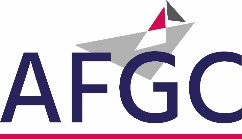 Organisées par l’Association Française de Génie CivilINVITATION FINALEProgramme-Inscription20 et 21 mars 2019ESTP PARIS28 rue du Président Wilson94230 CACHAN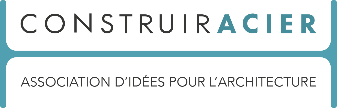 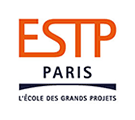 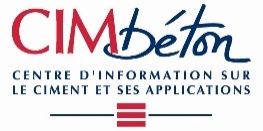 MOT DU PRÉSIDENT DE L’AFGCAu nom de l’Association Française de Génie Civil, je suis heureux de vous inviter à nos Journées Techniques GC’2019. Nous souhaitons à cette occasion réunir l’ensemble des acteurs du génie civil qui souhaitent échanger et s’informer sur les évolutions récentes des connaissances scientifiques et techniques. Le thème de ces journées est le Génie Civil au cœur des mutations technologiques et numériques.Les progrès du numérique et des NTIC (Nouvelles Technologies de l’Information et de la Communication) ces dernières années ont conduit différentes industries à s'orienter vers la troisième révolution industrielle et une utilisation de plus en plus prononcée de la robotisation, de l'impression 3D, de l'intelligence artificielle, de la réalité augmentée, de la réalité virtuelle, du drone, et surtout du BIM (Building Information Modeling ou modélisation des informations de la construction) que l’on peut assimiler à un processus de modélisation intégré de la conception à la maintenance, en passant par la production. Même si ces innovations parviennent plus tardivement dans le domaine de la construction, de nombreux exemples en France ou à l'étranger démontrent l'importance de la mutation technologique et numérique en Génie Civil, et il est important pour nous d’en mesurer les enjeux.Les conférences proposées sont réparties en 6 sessions qui traitent respectivement du BIM au service de la construction des ouvrages, du BIM comme « outil multiservice », de la réalité augmentée…à l’intelligence artificielle, du numérique au service de la fabrication et des nouvelles technologies au service de la maintenance, la sixième session étant consacrée à une présentation des activités des différents groupes techniques de notre Association. Un espace posters est également prévu pour accueillir des présentations de travaux en phase avec le thème de nos journées. En outre, cette année nous innovons en organisant un atelier de travail « Défi modélisation » offrant la possibilité aux jeunes ingénieurs de participer à une compétition de modélisation aux éléments finis.Notre rencontre sera également l’occasion de visiter le chantier de construction de la nouvelle gare d’Arcueil – Cachan de la ligne 15 du Grand Paris Express où sera creusé le puits destiné à accueillir le futur tunnelier début 2019. Enfin, nous aurons le plaisir de partager ensemble un moment convivial lors de la soirée privée qui sera organisée dans la salle du Haut Conseil de l’Institut du Monde Arabe avec une superbe vue sur l’île de la Cité.Je remercie les membres du Comité scientifique et d’organisation pour les efforts qu’ils ont déployés afin de préparer au mieux cette manifestation, les conférenciers pour la qualité de leur contribution, les participants que j’espère nombreux, nos deux sponsors de la soirée (CIMbéton et ConstruirAcier), l’ESTP pour son accueil, et je souhaite une grande réussite à ces journées GC’2019.Bruno Godart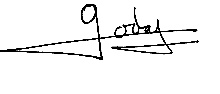 MESSAGE DES ORGANISATEURSLes projets de construction sont confrontés à de nombreux défis et difficultés, tels que l'hygiène, la santé et la sécurité sur les chantiers de construction, la gestion de la main d'œuvre et la maitrise des coûts, les difficultés de conception et de planification ou la gestion des plans et des interfaces, ainsi qu'une parfaite coordination des différents acteurs. L'avenir de l'industrie de la construction est numérique et construit sur une approche holistique qui associe toutes les parties impliquées. Le résultat : des structures fonctionnelles et pérennes, des processus efficaces, des coûts inférieurs, moins de temps de construction et une qualité supérieure dans tout le cycle de vie des ouvrages.Cela nécessite de créer une mutation numérique et technologique, de développer le numérique à chaque étape de la construction, d’accompagner l'action humaine dans l'acte de construire en réduisant les tâches ingrates et en assurant la maintenance, l’entretien et le suivi du comportement des ouvrages au cours du temps.La croissance démographique et urbaine, la transformation des modes de vie et de consommations, la raréfaction des ressources, les menaces environnementales, le déclin de la biodiversité, les tensions économiques et sociales, la révolution digitale, rendent la mutation numérique  plus prégnante et rendent cette mutation indispensable pour l'industrie de la construction.Les journées GC’2019 vont permettre d'analyser les réponses apportées par notre profession en démontrant son intelligence et sa capacité à relever les défis face à ces enjeux majeurs du numérique dans la construction et à catalyser une nouvelle dynamique. Ces journées se concentrent sur l'environnement et la motivation pour la mise en œuvre de la robotique et du numérique. Elles visent à identifier les principaux vecteurs de développement, à identifier les différences régionales et à décrire les progrès dans les domaines clés. L'objectif est de retracer également l'émergence et le changement des stratégies de développement au fil du temps. Ces journées identifieront les réalisations pratiques, et décriront les innovations, les développements clés pour l'avenir et la mobilisation de la recherche pour développer le numérique dans toutes les composantes de l’acte de construire. Il s'agira de valoriser les bonnes pratiques, d’analyser comment les nouvelles technologies vont impacter la conception des ouvrages et la réalisation des chantiers, de faire le bilan des progrès significatifs qui ont été réalisés et des changements importants qui vont permettre de construire l’avenir.COMITÉ SCIENTIFIQUE ET D’ORGANISATIONPrésident : Emmanuel FerrierVice-président : Bruno GodartMembres : Sophie Burns, Ludovic Casabiel, Nadget Daoud, Chafika Djelal-Dantec, Patrick Guiraud, Jocelyne Jacob, Gaël Le Bloa, Claude Le Quéré, Bernard Quénée, Christophe Raulet, Noël Richet, Michel Royer-Muller, Alain Simon, Nastaran Vivan..LIEU DES CONFÉRENCESESTP PARISNouveau Bâtiment28 avenue du Président Wilson - 94230 CACHANTél : 01 49 08 56 50 - www.estp.fr – Accès RER B : Station Arcueil-Cachan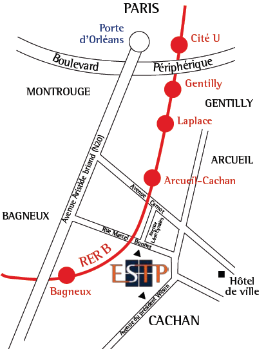 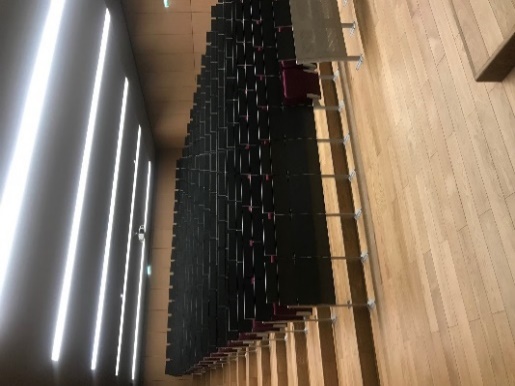 Amphithéâtre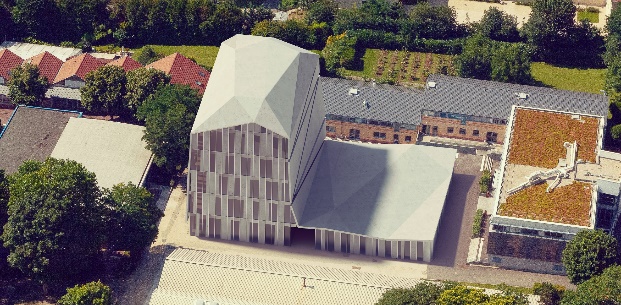 Nouveau bâtiment de l’ESTPINFORMATIONS GÉNÉRALESExposition techniqueUn espace d’exposition technique de 350 m² est proposé aux entreprises, laboratoires et industriels intéressés à la promotion de leur savoir-faire et de leurs produits.Contact : Patrick GUIRAUD  Tél. : 01 55 23 01 08 - Mobile : 06 07 06 77 15 E-mail : p.guiraud@cimbeton.netEspace postersUn espace poster est mis à disposition des participants (chercheurs, universitaires …) souhaitant présenter les résultats de leurs travaux en phase avec le thème des journées. Contact : Michel ROYER-MULLER  Tél. : 01 55 23 02 38 - Mobile : 06 99 34 12 28E-mail:   michel.royer-muller@construiracier.fr INSCRIPTIONSLes droits d’inscription aux Journées GC’2019 comprennent l'accès à l'ensemble des conférences, les textes complets des conférences (au format pdf sur une clé USB et volume imprimé contenant les résumés), les déjeuners, les pauses café, la soirée privée à l’Institut du Monde Arabe, les transferts en car (soirée) et la visite de chantier.Inscriptions en ligne à partir du 7 janvier 2019 sur le site de l’AFGC :www.afgc.asso.frLes étudiants devront obligatoirement s’inscrire par mail pour assister gratuitement uniquement aux conférences dans la limite des places disponibles.Contact : Nadget Daoud - tél : 01 85 34 33 18 - mail : afgc@afgc.asso.fr HÔTELSDÉPLACEMENTSDes cars seront mis à disposition pour les transferts au départ de l’ESTP vers l’Institut du Monde Arabe. Le retour en car à Cachan le 20 au soir, à l’issue de la soirée privée, sera assuré. RÉSUMÉ DU PROGRAMME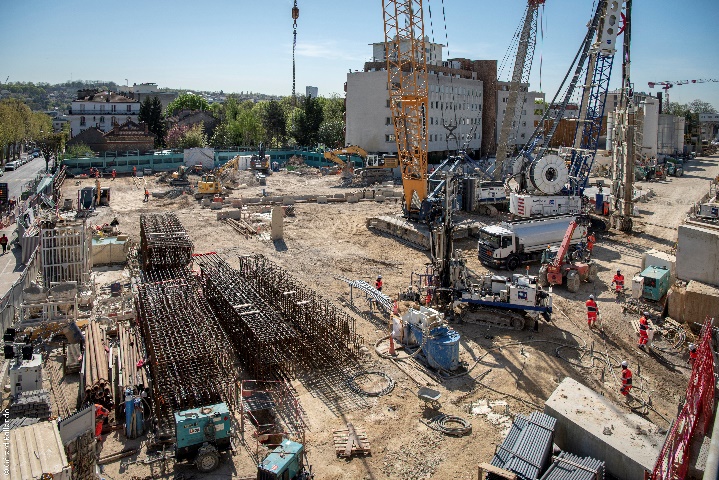 Chantier de la Gare d’Arcueil-CachanPhoto Société du Grand ParisMERCREDI 20 MARS 20198h30 :		Accueil des participants9h00 :		Allocution de bienvenue et présentation de l’ESTP, Florence DARMON, Directrice de l’ESTP9h15 :		Présentation des journées,  Bruno GODART, Président de l’AFGCSession 1 : Le BIM au service de la construction des ouvragesPrésident de séance : Jean-Bernard DATRY9h30 		La paramétrisation au service de la conception et de la modélisation des structuresPhilippe CLOSSET, Manuel ELIAS, Cédric RICHARD (Greish)9h45		De l’acquisition à l’optimisation des projets grâce à des outils graphiques Ludivine COMELIAU, Christophe PEIGNEUX, Sébastien SERET (Greish)10h00		Applications du BIM pour les études d’ouvrages d’art	Azouz BENNOUI, Latifa HADDAD, Thomas MASSÉ, (Systra)10h15	BIM, « I » pour information, chamboulement dans les process en phase étude des infrastructuresDenis LE ROUX (Setec ALS)10h30		Connecter le BIM aux outils-métiers du génie civilVictor MAFFI-BERTHIER (INGEROP)10h45		Questions11h00 - 11h30	Pause-café et présentation des postersSession 2 : Le BIM : un outil « Multiservice »Présidente de séance : Claude LE QUÉRÉ 11h30	Projet National MINnD - Prénormalisation des informations descriptives des infrastructures souterraines et des ouvrages d’artPierre BENNING (Bouygues TP), Florent ROBERT (CETU)11h45	Initiative originale et innovante mettant en œuvre des outils BIM et élargissant leurs usages		Bertrand PALLUD, Gorcea RAZVAN (Hilti)12h00		BIM xD : Les données au service du contrôle de production en BIMGuillaume HERVOCHES (Setec TPI)12h15		Construction, déconstruction, réemploi de la structure : Le numérique au service de l’économie circulaire		Ingrid BERTIN (Architecte DE HMONP Setec TPI et Doctorante Laboratoire Navier)12h30		Digitaliser le cycle de vie de l’infrastructureMichel  AROICHANE, Yaarob AUDI,  Fabrice DEL AGUILA, (SIXENSE Group)12h45		Questions13h00 - 14h15	DéjeunerSession 3 : De la Réalité Augmentée…à l’Intelligence ArtificiellePrésident de séance : Bruno GODART14h15			Réalité augmentée au service des chantiers		Raphaël GUEULET (Dodin Campenon)14h30			Réalité virtuelle et impression 3D			Sébastien BROS (Dodin Campenon)14h45		Retour d’expérience de la réalité augmentée sur chantier		Paul SANCEY (NGE)15h00		CAP3D, un outil d’aide à la décision		Lionel MILESY (CAP - Vinci Construction)15h15		Enjeux et potentialités liés à l'utilisation de l'Intelligence Artificielle dans le domaine des infrastructuresThibault PRÉVOST (Chargé de mission à la direction de la recherche et de l'innovation du Ministère de la transition écologique et solidaire)15h30		Questions15h45 - 16h15	Pause-café et présentation des postersSession 4 : Les Groupes de travail du CSTPrésident de séance : Emmanuel FERRIER16h15 		Bétons et MicroorganismesAlexandra BERTRON (Insa Toulouse)16h30	Utilisation d’armatures composites pour le béton arméSylvain CHATAIGNER (IFSTTAR),  Laurent MICHEL (Université Lyon 1)16h45		DIOGEN : Base de données d’impacts environnementaux des matériaux pour les ouvrages de génie civilTiffany DESBOIS (CEREMA), Adélaïde FERAILLE (ENPC)17h00		Utilisation des éléments finis en Génie CivilDidier GUTH (Arcadis),  Claude LE QUÉRÉ (Egis)17h15		Bien prescrire les bétons des ouvrages de Génie CivilPatrick GUIRAUD (CIMbéton)17h30		Évaluation structurale et conception de réparations des ouvrages d’art en maçonnerieAnne-Sophie COLAS (IFSTTAR), Thomas STABLON (Arcadis)17h45		Départ vers l’Institut du Monde Arabe19h00 - 22H00	Cocktail dinatoire dans la salle du Haut Conseil de l’Institut du Monde Arabe© IMA / Fabrice Cateloy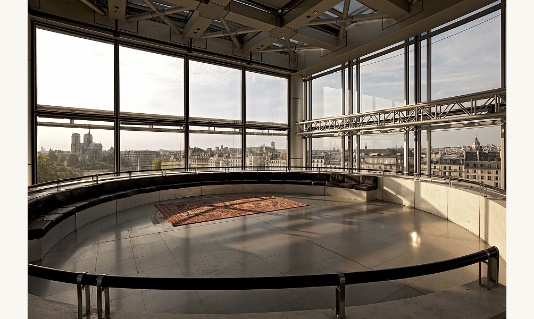 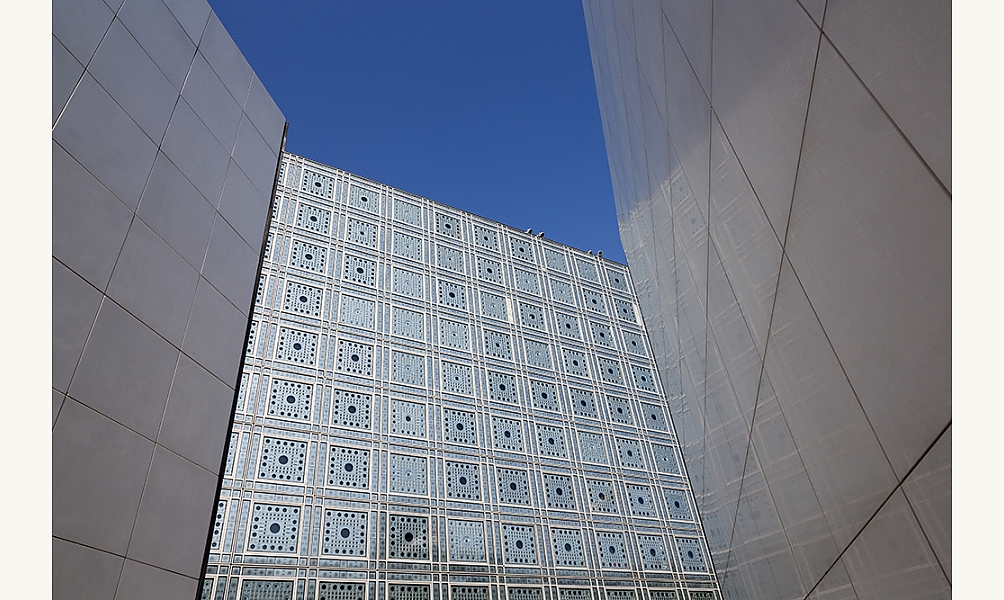 © IMA				© IMA / Delagarde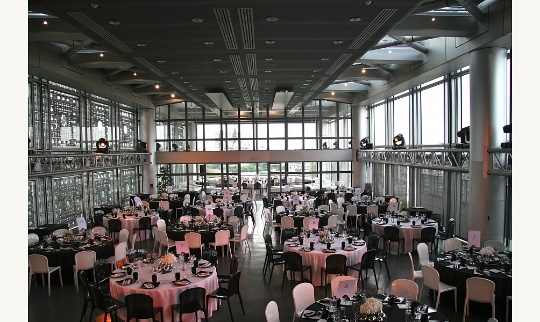 Adresse : 1, rue des Fossés-Saint-Bernard, Place Mohammed-V - 75005 ParisAccès :Métro :	Jussieu, ligne 7 : 550 mètres, 7 minutesCardinal Lemoine, ligne 10, 550 mètres, 6 minutesBus :	Lignes 24, 63, 67, 86, 87, 89Parking public : Maubert Collège des Bernardins39, bd Saint-Germain 75005 - 01 43 26 97 01JEUDI 21 MARS 20198h30		Accueil des participantsSession 5 : Le numérique au service de la fabricationPrésident de séance : Christian CREMONA8h45		Extrusion robotisée de matériaux cimentaires		Olivier BAVEREL, Justin DIRRENBERGER, Romain DUBALLET, Vivien ESNAULT (Laboratoire Navier, Ecole des Ponts, IFSTTAR, CNRS)9h00	Manipulation robotisée de blocs en environnement complexe de type chantier, via deep learningOlivier BAVEREL, Jean-François CARON, Vianney LOING (Laboratoire Navier, ENPC/IFSTTAR/CNRS), Mathieu AUBRY, Renaud MARLET (Laboratoire Imagine, ENPC/UMLV/CNRS)9h15		Construction robotisée de structures complexes en boisOlivier BAVEREL, Jean-François CARON, Cyril DOUTHE, Tristan GOBIN, Romain MESNIL (Laboratoire Navier, Ecole des Ponts, IFSTTAR, CNRS)9h30		Des innovations digitales au service des acteurs du Génie Civil		Xavier INDA GALLUR (Consolis)9h45		Traçabilité intelligente : la coopération des acteurs au service de l'efficience du secteurRolland MELET (360SmartConnect)10h00			Questions10h15 - 10h45	Pause-café et présentation des postersSession 6 : Maintenance et nouvelles TechnologiesPrésident de séance : Christian TRIDON 10h45		Les inspections de structures par drone : dernières avancées technologiques		Thibault CHATILLON, Renaud LECONTE (Diades)11h00	Des technologies de post-contrainte extérieure innovantes pour répondre aux enjeux de la durabilité des structures Jérémie BAUMGARTNER, Mathias KAMINSKI, Claude NEANT (ETIC), Alain SIMON (Eiffage Génie Civil)11h15		Les inspections de tunnels à distance : une nouvelle méthode moins contraignante et plus efficace ?Sébastien FRACHON, Benjamin POLI (Diades)11h30		Evaluation de la durabilité du béton armé vis-à-vis des ions chlorure à l'aide de capteurs noyés dans le béton versus des auscultations en parementVéronique BOUTEILLER, Géraldine VILLAIN (IFSTTAR), Benoît THAUVIN (CEREMA), Myriam BOUCHOU, Elisabeth MARIE-VICTOIRE (LRMH)11h45		La surveillance des structures avec la suite connectée Captae®- Datae		Olivier ANTERRIEU, Francesco CORNACCHIOLI, Mansour LASSOUED (Lerm Setec)12h00		Questions12h15	Présentation de la visite technique13h00 – 14h00	Déjeuner VISITE TECHNIQUELa nouvelle gare d’Arcueil-Cachan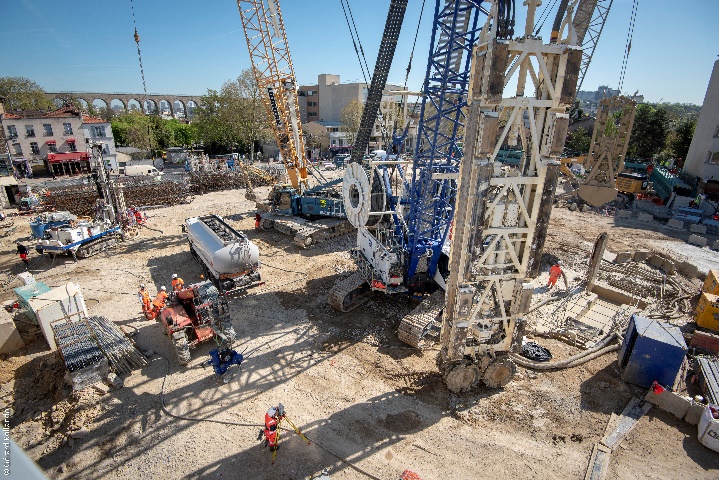 Chantier de la Gare d’Arcueil-CachanPhoto Société du Grand ParisPOSTERSBéton renforcé de fibres d'acier de Bekaert en théorie et en pratique: conception avec SCIA Engineer 18 Dieter SCHOETERS (SCIA)Poutre hybride acier- béton : une alternative pour les grandes portéesPiseth HENG (INSA de Rennes), Clémence LEPOURRY (INSA de Rennes, Ingenova),Hugues SOMJA (INSA de Rennes), Franck PALAS (Ingenova)Dimensionnement sismique du Sheikh Jaber Al-Hamad Al-Sabah Causeway au Koweït : difficultés dues aux prescriptions normativesMohamed AKRAA, Georges MAURIS, Serge MONTENS, Aurélie VIVIER (Systra)Le Guide de dimensionnement SMARTCOCO pour les structures hybrides Béton-AcierHervé DEGEE (Université de Hasselt), Mohammed HJIAJ, Quang Huy NGUYEN, (INSA de Rennes), André PLUMIER (Département ARGENCO, Université de Liège), Hugues SOMJA (INSA de Rennes)Influence des conditions de bétonnage sur le comportement à l’arrachement de chevilles d’ancrage courtesFabien DELHOMME (INSA de Lyon), Clément HERVÉ, Thierry ROURE (EDF)Développement de matériaux composites en textile mortier (TRC) et isolation innovante intégrant des matériaux à changement de phaseZakaria Ilyes DJAMAI, Ferdinando SALVATORE, Amir SI LARBI (Université de Lyon, Ecole Nationale d’Ingénieurs de Saint-Etienne (ENISE), Laboratoire de Tribologie et de Dynamique des Systèmes (LTDS))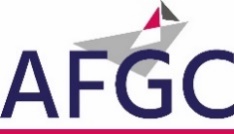 CONTACTSSecrétariat des journées techniquesAFGC – 42 rue Boissière – 75116 ParisNadget DaoudTél : 01 85 34 33 18E-mail : afgc@afgc.asso.frExposition techniquePatrick GUIRAUDTél. : 01 55 23 01 08Mobile : 06 07 06 77 15E-mail : p.guiraud@cimbeton.netEspace PostersMichel ROYER-MULLER Tél. : 01 55 23 02 38Mobile : 06 99 34 12 28E-mail : michel.royer-muller@construiracier.frSite: www.afgc.asso.frDroits d’inscription pour les participants aux deux journées techniquesDroits d’inscription pour les participants aux deux journées techniquesDroits d’inscription pour les personnes accompagnantes à la soirée privéeMembres AFGC500 € TTC100 € TTCNon Membres AFGC600 € TTC100 € TTCUniversitaires Membres de l’AFGC200 € TTC100 € TTCUniversitaires non Membres de l’AFGC250 € TTC100 € TTCNom de l’hôtelAdressePrix d'une chambre (en €)Mercure ***Paris Porte d’Orléans13, rue François Ory - 92120 - MontrougeTel : 0 825 80 09 09à partir de 139Comfort Hotel Paris Sud ***2 Rue Mirabeau -  94230 CachanTel : 01 45 47 18 00à partir de 104Ibis Budget **Paris Porte d’Orléans15-21 Boulevard Romain Rolland - 75014 ParisTel : 0 892 68 05 39à partir de 79Séjours & AffairesParis Bagneux **204 Avenue Aristide Briand -  92220 BagneuxTel : 01 78 16 69 50à partir de 69MERCREDI 20 MARSMERCREDI 20 MARSJEUDI 21 MARSJEUDI 21 MARSMATINEXPO ET POSTERSSESSION 1SESSION 2EXPO ET POSTERSSESSION 5SESSION 6APRES-MIDIEXPO ET POSTERSSESSION 3SESSION 4 VISITE TECHNIQUE VISITE TECHNIQUEAPRES-MIDIEXPO ET POSTERSSESSION 3SESSION 4SOIRÉETRANSFERT EN CARTRANSFERT EN CARSOIRÉESOIRÉE PRIVÉE SOIRÉE PRIVÉE SOIRÉESOIRÉE PRIVÉE SOIRÉE PRIVÉE SOIRÉESOIRÉE PRIVÉE SOIRÉE PRIVÉE SOIRÉESOIRÉE PRIVÉE SOIRÉE PRIVÉE 